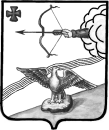 АДМИНИСТРАЦИЯ ОРЛОВСКОГО РАЙОНАКИРОВСКОЙ ОБЛАСТИПОСТАНОВЛЕНИЕ             25.03.2022                                                                             № 151-пг. ОрловО создании межведомственной комиссии муниципального образования Орловский муниципальный район по согласованию изменений существенных условий муниципального контракта (контракта), заключенного до 1 января 2023 годаВ целях реализации пункта 4 статьи 8 и части 2 статьи 15 Федерального закона от 08.03.2022 № 46-ФЗ «О внесении изменений в отдельные законодательные акты Российской Федерации», обеспечения муниципальных нужд, администрация Орловского района ПОСТАНОВЛЯЕТ:1. Создать межведомственную комиссию муниципального образования Орловский муниципальный район по согласованию изменений существенных условий муниципального контракта (контракта), заключенного до 1 января 2023 года (далее – межведомственная комиссия) и утвердить ее состав согласно приложению № 1.2. Утвердить Положение о межведомственной комиссии муниципального образования Орловский муниципальный район по согласованию изменений существенных условий муниципального контракта (контракта), заключенного до 1 января 2023 года (далее – Положение) согласно приложению № 2.3.  Администрациям муниципальных образований Орловского района направлять предложения, информацию и документы, предусмотренные Положением и подготовленные осуществляющими закупки в соответствии с Федеральным законом от 05.04.2013 № 44-ФЗ «О контрактной системе в сфере закупок товаров, работ, услуг для обеспечения государственных и муниципальных нужд» муниципальными бюджетными учреждениями, (далее – заказчики), на рассмотрение межведомственной комиссии в случаях изменения по соглашению сторон существенных условий муниципального контракта (контракта), заключенного до 1 января 2023 года, если при его исполнении возникли не зависящие от сторон муниципального контракта (контракта) обстоятельства, влекущие невозможность его исполнения (далее – изменение существенных условий контракта), при увеличении цены муниципального контракта (контракта) и (или) цены единицы поставляемого товара, выполняемой работы, оказываемой услуги, условий оплаты и (или) срока поставки товара, выполнения работы, оказания услуги.4. Подготовку проекта правового акта, предусматривающего изменение существенных условий контракта после получения положительного заключения межведомственной комиссии осуществляет:Администрация Орловского района;Администрация Орловского городского поселения;Администрация Орловского сельского поселения.5. Опубликовать настоящее постановление в Информационном бюллетене органов местного самоуправления муниципального образования Орловский муниципальный район Кировской области.6. Постановление вступает в силу с момента опубликования.Глава администрации Орловского района         А.В. Аботуров Приложение № 1Утвержденпостановление администрацииОрловского района от 25.03.2022 № 151-пСОСТАВмежведомственной комиссии муниципального образования Орловский муниципальный район по согласованию изменений существенных условий муниципального контракта (контракта), заключенного до 1 января 2023 года______________________________________Приложение № 2Утвержденопостановлением администрацииОрловского районаот 25.03.2022 № 151-пПОЛОЖЕНИЕо межведомственной комиссии муниципального образований Орловский муниципальный район по согласованию изменений существенных условий муниципального контракта (контракта), заключенного до 1 января 2023 года1. Общие положения1.1. Межведомственная комиссия муниципального образования Орловский муниципальный район по согласованию изменений существенных условий муниципального контракта (контракта), заключенного до 1 января 2023 года, создана в целях реализации пункта 4 статьи 8 и части 2 статьи 15 Федерального закона от 08.03.2022 № 46-ФЗ «О внесении изменений в отдельные законодательные акты Российской Федерации» для согласования изменений по соглашению сторон существенных условий государственного контракта (контракта), заключенного до 1 января
2023 года, если при его исполнении возникли не зависящие от сторон государственного контракта (контракта) обстоятельства, влекущие невозможность его исполнения.1.2. Межведомственная комиссия в своей деятельности руководствуется Конституцией Российской Федерации, федеральными конституционными законами, Федеральным законом от 05.04.2013 № 44-ФЗ, иными федеральными законами, нормативными правовыми актами Правительства Российской Федерации, настоящим положением.1.3. В состав межведомственной комиссии входят председатель, заместитель председателя, секретарь и иные члены межведомственной комиссии.2. Полномочия межведомственной комиссии2.1. Рассмотрение предложений органов местного самоуправления Орловского района и подведомственных учреждений по изменению по соглашению сторон существенных условий муниципального контракта (контракта), заключенного до 1 января 2023 года, если при его исполнении возникли не зависящие от сторон муниципального контракта (контракта) обстоятельства, влекущие невозможность его исполнения 
(далее – изменение существенных условий контракта), и прилагаемых к ним:2.1.1. Информации, содержащей: наименование заказчика;реквизиты муниципального контракта (контракта) (номер, дату);номер реестровой записи из реестра контрактов (при наличии);предмет муниципального контракта (контракта).2.1.2. Документов:действующей редакции условий муниципального контракта (контракта), подлежащих изменению;условий муниципального контракта (контракта), подлежащих изменению, в новой редакции;обоснования внесения таких изменений.2.2. Согласование изменения существенных условий контракта.2.4. Для реализации полномочий межведомственная комиссия имеет право:запрашивать и получать в установленном порядке информацию, документы, материалы в отношении предложений, внесенных на рассмотрение межведомственной комиссии в соответствии с пунктом 2.1 настоящего Положения;привлекать в установленном порядке для участия в заседаниях межведомственной комиссии представителей органов местного самоуправления, заказчиков, иных организаций, которые могут дать пояснения по предмету рассмотрения.3. Организация деятельности межведомственной комиссии3.1. Заседание межведомственной комиссии проводится в очной, а также по решению председателя (заместителя председателя) межведомственной комиссии в заочной форме путем заполнения лицами, входящими в состав межведомственной комиссии, листа заочного голосования в письменной, электронной или факсимильной форме. Лист заочного голосования направляется секретарю межведомственной комиссии не позднее чем за один рабочий день до дня заседания межведомственной комиссии.3.2. Председатель межведомственной комиссии:руководит деятельностью межведомственной комиссии;определяет дату очередного заседания межведомственной комиссии;утверждает повестку очередного заседания межведомственной комиссии;председательствует на заседаниях межведомственной комиссии;дает поручения лицам, входящим в состав межведомственной комиссии;осуществляет общий контроль за реализацией решений, принятых межведомственной комиссией.3.3. В период временного отсутствия председателя межведомственной комиссии его обязанности исполняет заместитель председателя межведомственной комиссии.3.4. Секретарь межведомственной комиссии:обеспечивает подготовку материалов не позднее, чем за один рабочий день до даты проведения заседания межведомственной комиссии;оповещает лиц, входящих в состав межведомственной комиссии, об очередном заседании межведомственной комиссии;подготавливает повестку очередного заседания межведомственной комиссии;ведет протокол заседания межведомственной комиссии;обеспечивает направление решения межведомственной комиссии органам, учреждениям, организациям, направившим предложения на рассмотрение межведомственной комиссии.3.5. Заседание межведомственной комиссии проводится по мере необходимости в срок не позднее трех рабочих дней после поступления предложений, информации и документов о согласовании изменения существенных условий контракта.3.6. Заседание межведомственной комиссии считается правомочным, если в нем принимает участие (очно или заочно) не менее половины лиц, входящих в состав межведомственной комиссии.3.7. Решение межведомственной комиссии принимается простым большинством голосов лиц, входящих в состав межведомственной комиссии, присутствующих на ее заседании и проголосовавших путем открытого очного голосования либо представивших в установленном порядке листы заочного голосования, и оформляется в виде заключения о согласовании (несогласовании) изменения существенных условий. В случае равенства голосов голос председательствующего на заседании межведомственной комиссии является решающим.3.8. Заключение в срок не позднее одного рабочего дня, следующего за днем принятия решения межведомственной комиссии, доводится до органов, учреждений, организаций, направивших предложения, информацию и документы на рассмотрение межведомственной комиссии._______________________________АБОТУРОВАндрей Валентинович–глава администрации Орловского района, председатель межведомственной комиссииМАКАРОВААнна Юрьевна–заместитель главы администрации Орловского района, начальник финансового управления администрации Орловского района, заместитель председателя межведомственной комиссииКАЗАКОВЦЕВАТатьяна Николаевна–главный специалист по закупкам отдела экономического развития, торговли и предпринимательства администрации Орловского района, секретарь межведомственной комиссииАШИХМИНАТатьяна Ивановна–заместитель главы администрации Орловского района, заведующая отделом культуры и социальной работыБАДЬИНАИрина Петровна–исполняющая обязанности начальника управления образования Орловского районаБЕЛЯВИНАОльга Сергеевна–заведующая юридическим отделом администрации Орловского районаГРЕБЕНЕВАлександр Михайлович–заместитель заведующего отделом по вопросам жизнеобеспечения, архитектуры и градостроительства администрации Орловского районаКНЯЗЕВ Игорь Анатольевич–управляющий делами администрации Орловского районаКОЛЕВАТОВ Егор Андреевич–главный специалист, юрисконсульт финансового отдела администрации Орловского районаКОЛБИНА
Ирина Ивановна–председатель контрольно-счетной комиссии Орловского района (по согласованию)ОСИПЕНКОИрина Александровна–директор МКУ «Централизованная бухгалтерия органов местного самоуправления Орловского района» (по согласованию)ПОПУЛЬКИНСергей Николаевич–глава администрации Орловского городского поселения  (по согласованию)ФОКИНАЛарина Валерьевна–глава администрации Орловского сельского поселения (по согласованию)